                          Obec Písečná,    Písečná čp.71,   PSČ 561 70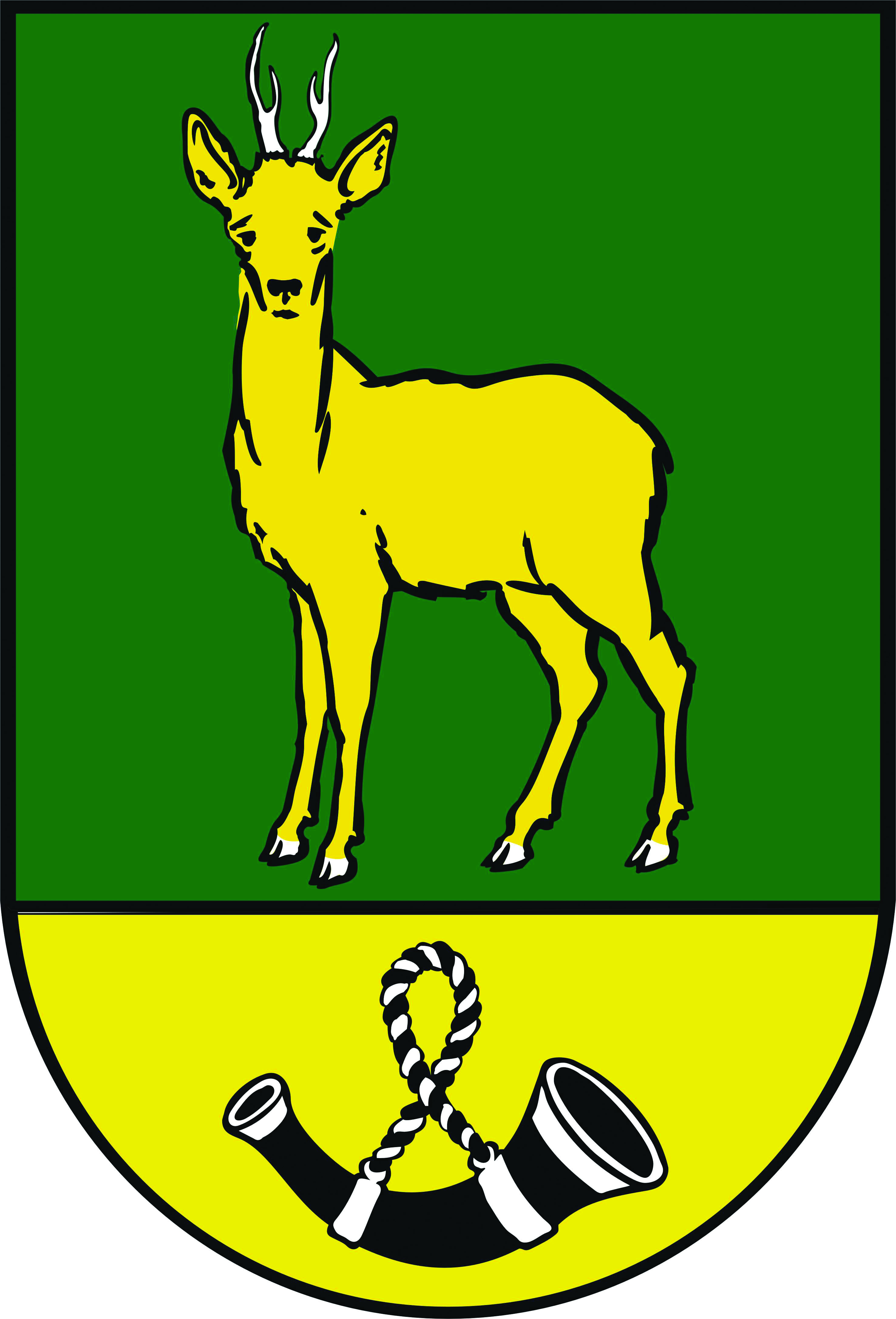 Usnesení ze 6. zasedání Zastupitelstva obce Písečná, které se konalo dne 10. 5. 2019 v budově OÚ v Písečné od 18:00 hod. Usnesení č. 77/19Zastupitelstvo obce schvaluje program jednání.Výsledek hlasování: pro 8, zdrželi se 0, proti 0Usnesení č.77/19 bylo schváleno.Usnesení č. 78/19Zastupitelstvo obce schvaluje zapisovatele Ing. Jiřího Lipenského, ověřovatele zápisu Magdu Drašnarovou a Ing. Jiřího ŠtěpánkaVýsledek hlasování: pro 8, zdrželi se 0, proti 0Usnesení č. 78/19 bylo schváleno.Usnesení č. 79/19Zastupitelstvo obce Písečná schvaluje Veřejnoprávní smlouvu o poskytnutí veřejné služby pro zajištění potravinové obslužnosti v malé obci na rok 2019. Dotace obce na období od 1. 1. do 31. 12. 2019 činí celkem 29 845 Kč.Výsledek hlasování: pro 8, zdrželi se 0, proti 0     		Usnesení č. 79/19 bylo schváleno.Usnesení č. 80/19Zastupitelstvo obce Písečná schvaluje Kupní smlouvu s firmou AGROTEC a.s., Brněnská 74, 693 01 Hustopeče na dodávku dopravního automobilu pro JSDH Písečná v rozsahu technických podmínek, které byly uvedeny v příloze č. 1 a ta byla součástí nabídky. Cena plnění 1 085 370 Kč včetně DPH, datum dodání do 30. 9. 2019.Výsledek hlasování: pro 8, zdrželi se 0, proti 0     		Usnesení č. 80/19 bylo schváleno.Usnesení č. 81/19Zastupitelstvo obce Písečná schvaluje Smlouvu o poskytnutí dotace od Pardubického kraje  č. KH/19/22256 na realizaci srazu rodáků obce a 130 let od založení SDH dne 15. června 2019 v Písečné.Výsledek hlasování: pro 8, zdrželi se 0, proti 0Usnesení č. 81/19 bylo schváleno.Usnesení č.82/19Zastupitelstvo obce Písečná schvaluje Smlouvu o poskytnutí dotace z Programu „Podpora budování infrastruktury cestovního ruchu v Pardubickém kraji“, evidenční číslo smlouvy OKSCR/19/22037, na úpravu ubytovny čp. 45 v obci Písečná ve výši 87 000 Kč.Výsledek hlasování: pro 8, zdrželi se 0, proti 0Usnesení č. 82/19 bylo schváleno.Usnesení č. 83/19Zastupitelstvo obce Písečná schvaluje smlouvu o budoucí smlouvě kupní a o zřízení služebnosti mezi obcí a xxxxxxxxxxxxxxxxxxxxxxxxxxxxxxxx na pozemek č. 928/10, o výměře 710 m2 v k.ú. Písečná u Žamberka.Výsledek hlasování: pro 8, zdrželi se 0, proti 0Usnesení č. 83/19 bylo schváleno.Usnesení č. 84/19Zastupitelstvo obce Písečná schvaluje na akci „EKO – zahrádky ZŠ a MŠ Písečná“ tyto firmy:Stavební práce a domek na nářadí - AGROSTAV Ústí nad Orlicí, a.s. – 348 866,00 Kč bez DPHToaleta pro handicapované – TOI TOI, sanitární systémy, s.r.o. - 45 000 Kč bez DPHVýsadba zeleně – Zahradnictví Haupt Ústí nad Orlicí – 8 157 Kč bez DPHVýsledek hlasování: pro 9, zdrželi se 0, proti 0Usnesení č. 84/19 bylo schváleno.Usnesení č. 85/19Zastupitelstvo obce Písečná schvaluje sjednání úvěru na „EKO – zahrádky ZŠ a MŠ Písečná“ u KB a.s. v celkové výši 455 000 Kč. Úvěr bude splacen jednorázově ve výši obdržené dotace včetně podílu obce.Výsledek hlasování: pro 9, zdrželi se 0, proti 0Usnesení č. 85/19 bylo schváleno.Usnesení č. 86/19Zastupitelstvo obce Písečná schvaluje podmínky pronájmu kiosku na koupališti: 250 Kč za koupací den (min. 20 prodaných vstupenek), 10 Kč nekoupací den + spotřeba energií.Cena vstupného: dětské 50 Kč, dospělí 80 KčCena permanentek: dětská 500 Kč, dospělí 800 KčVýsledek hlasování: pro 9, zdrželi se 0, proti 0Usnesení č. 86/19 bylo schváleno.Usnesení č. 87/19Zastupitelstvo obce Písečná schvaluje podporu 20 000 Kč pro Oblastní charitu Ústí nad Orlicí, Na Kopečku 356, 561 51 Letohrad.Výsledek hlasování: pro 9, zdrželi se 0, proti 0Usnesení č. 87/19 bylo schváleno.Usnesení č. 88/19Zastupitelstvo obce Písečná schvaluje Smlouvu o poskytnutí dotace z Programu obnovy venkova od Pardubického kraje e.č. OŽPZ/19/22972 na „Výstavbu odstavných ploch pro mechanizaci II. etapa“ ve výši 110 000 Kč.Výsledek hlasování: pro 9, zdrželi se 0, proti 0Usnesení č. 88/19 bylo schváleno.Ing. Josef Zámečník								Hana Lipenskámístostarosta									starostkaVyvěšeno na úřední desce dne: 13. 5. 2019Sejmuto z úřední desky dne:     	Zveřejnění bylo shodně provedeno na elektronické úřední desce.